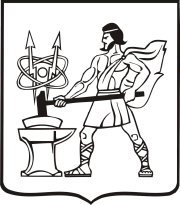 СОВЕТ ДЕПУТАТОВ ГОРОДСКОГО ОКРУГА ЭЛЕКТРОСТАЛЬМОСКОВСКОЙ ОБЛАСТИРЕШЕНИЕот 25.11.2021 № 99/21О внесении изменений и дополнений в Прогнозный план (программу) приватизации муниципального имущества на 2021 год	В соответствии с Бюджетным и Гражданским кодексами Российской Федерации, федеральными законами от 06.10.2003 № 131-ФЗ «Об  общих принципах организации местного самоуправления в Российской Федерации», от 21.12.2001 № 178-ФЗ «О приватизации  государственного  и  муниципального  имущества»,  рассмотрев представленный Администрацией городского округа Электросталь Московской области проект изменений и дополнений в Прогнозный план (программу) приватизации муниципального имущества городского округа Электросталь Московской области на 2021 год,  Совет депутатов городского округа Электросталь Московской области РЕШИЛ:  1. Внести в Прогнозный план (программу) приватизации муниципального имущества городского округа Электросталь Московской области на 2021 год, утвержденный решением Совета депутатов городского округа Электросталь Московской области от 25.02.2021         № 42/11 (в редакции решения Совета депутатов от 26.08.2021 № 77/15) изменения и дополнения согласно приложению к настоящему решению. 	2. Опубликовать настоящее решение в газете «Официальный вестник» и разместить на официальном сайте городского округа Электросталь Московской области www. electrostal.ru.3. Настоящее решение вступает в силу после его опубликования.	4. Контроль за исполнением настоящего решения возложить на заместителя Главы Администрации городского округа Электросталь Московской области Лаврова Р.С.Глава городского округа                                                                                         И.Ю. ВолковаПредседатель Совета депутатовгородского округа			                                                                    О.И. Мироничев                                                                       Приложение						к решению Совета депутатов городского округаЭлектросталь Московской областиот 25.11.2021 № 99/21ИЗМЕНЕНИЯ И ДОПОЛНЕНИЯ В ПРОГНОЗНЫЙ ПЛАН (ПРОГРАММУ) ПРИВАТИЗАЦИИ МУНИЦИПАЛЬНОГО ИМУЩЕСТВА НА 2021 ГОДВнести изменения  в раздел I «Прогноз поступления средств от приватизации муниципального имущества и их распределение» Прогнозного плана (программы) приватизации муниципального     имущества городского округа  Электросталь Московской области  на  2021 год, изложив пункт 1 в следующей  редакции:«1.  По итогам реализации настоящей Программы в 2021 году ожидается увеличение доходной части бюджета городского округа Электросталь  Московской области  ориентировочно на 27 854,00 тысячи рублей.»2.   Дополнить  раздел II «Перечень недвижимого имущества городского округа Электросталь Московской области, подлежащего приватизации в 2021 году» Прогнозного плана  (программы) приватизации муниципального     имущества городского округа  Электросталь Московской области  пунктом 7 следующего содержания:«                                     										».№ п/пНаименование объекта приватизации,  его местонахождение Способ привати-зации123   7Нежилое помещение (пом.01), общая площадь 668,9 кв.м, кадастровый номер 50:46:0050102:300, расположенное по адресу: Московская область, г.Электросталь, ул. Ялагина  д.10, пом.01аукцион